Број: 37-16-О/4-1Дана: 07.03.2016.ПРЕДМЕТ: ДОДАТНО ПОЈАШЊЕЊЕ КОНКУРСНЕ ДОКУМЕНТАЦИЈЕ БРОЈ 37-16-О - Набавка заштитног материјала за потребе Клиничког центра Војводине. ПИТАЊЕ ПОТЕНЦИЈАЛНОГ ПОНУЂАЧА:“Poštovani,
Molimo Vas za pojašnjenje za javnu nabavku br. 37-16-O - nabavka
zaštitnog materijala i to:
Za partiju 1 traze se sertifikati nezavisnih laboratorija kojima se
dokazuju vrednosti proteina i endotoksina.
Smatramo da je to u redu i da se treba obezbediti sa kvalitetnom robom
, ali molio da se izmeni to jest izbiriše metoda kojom se dokazuje jer
razlicite nezavisne akreditovane laboratorije imaju različite metode
kojima testiraju gore navedene parametre i od toga ne zavisi
verodostojnost rezultata.
Takodje, traže se uzorci u originalnom pakovanju , a kako se traži
dosta veličina i stavki da li je potrebno dostaviti kutiju od 50 pari
za svaku velicinu? To znaci da treba dostaviti nekoliko trasnportnih
kutija uzoraka.”ОДГОВОР КЦВ НА ПИТАЊЕНаведене вредности којима се потврђује квалитет и безбедност производа и називи метода којима се доказују тражене вредности су директно повезани и не могу се изоставити.Тражене методе су у складу са ЕН 455-3 стандардом који се односи на безбедност медицинских рукавица намењених продаји у Европи.Што се тиче узорака довољно је доставити по једно оригинално паковање за сваки тип рукавице а не за сваку величину.С поштовањем, Комисија за јавну набавку 37-16-ОКЛИНИЧКИ ЦЕНТАР ВОЈВОДИНЕKLINIČKI CENTAR VOJVODINE21000 Нови Сад, Хајдук Вељкова 1, Војводина, Србија21000 Novi Sad, Hajduk Veljkova 1, Vojvodina, Srbijaтеl: +381 21/484 3 484www.kcv.rs, e-mail: tender@kcv.rs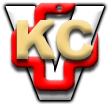 